Minutes of the Video Conference held with Project Officers,Engineers, Sectoral Officers and Mandal Educational Officers on 21st March 2012A video conference was held with Project Officers, Engineers, Sectoral Officers of District Project Offices of RVM and Mandal Educational Officers on 21st March 2012 from 9.30 AM to 11.30AM to review the status of supply of uniforms, sanitary napkins, infrastructural facilities, release of funds etc.  The State Project Director, Planning Coordinator and Superintending Engineer of RVM Reviewed the status.  	At the outset the State Planning Coordinator informed the Project Officers the status of release of funds under various interventions for the year 2011-12 as shown below:All releases related to civil works (additional classrooms, toilets etc.,) are being transferred directly to School Management Committees based on the reports furnished by districts.In respect of the districts which have not procured furniture sanctioned during 2010-11 for Mandal Resource Centers, the amounts are being released to APTS directly from State Project Office.  The Project Officers shall book the expenditure in their respective districts.An amount of 10,000/- which is available for procuring furniture to school complexes will be transferred directly to the bank accounts of school complexes.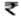 An amount of 3,000/- for primary school and 10,000/- for upper primary schools / high schools available for procurement of school library furniture (almarah, racks etc.) will also be transferred to SMCs directly from State Project Office.Amounts related to payment of honorarium to Vidya Volunteers, salaries of DPO and MRC staff, vehicle hire charges, LEP budget etc., will be released to District Project Offices for onward payment to recipients.The construction cost of IERC centers under CWSN intervention has already been released to APEWIDC.  Funds for conduct of training to SMC members will be released to DPOs and the same should be intern released to Mandal Educational Officers for conduct of training at mandal level.Later, the State Project Director reviewed the status of various interventions as detailed below:Supply of uniformsThe review revealed that all districts except Vizianagaram, Adilabad, Prakasham and Khammam are as per the time schedule communicated from State Project Office.  The Project Officers of above 4 districts were instructed to appraise the status to the District Collector and sort out the issues immediately.Supply of sanitary napkinsThe State Project Director informed the Project Officers to identify one Science Teacher for proper distribution, usage and disposal of napkins.  A meeting with headmasters should be conducted by the MEOs concerned and explain the process.  The supply shall be completed by 15th April as the schools will be closed for summer vacation from 23rd April.  The headmasters should receive proper quantity and enter in stock register before distributing them to children.  The napkins should be supplied only for girls of 7th and 8th classes.  At district level, GCDOs should be responsible for monitoring the activity.  Civil worksAll infrastructural facilities sanctioned for 2011-12 should be completed by 15th June 2012.  It is decided to spend 15,000/- for functionalizing each existing toilet.  As there a lot of criticism on functioning of toilets, the Project Officers were instructed to speed up the work and make all toilets functional by 12th June. They were further requested to complete the drinking water facility to all schools with the support of RWS Department.  The Project Officers should review the status of all infrastructural facilities in KGBVs with the special officers in next two days.  Further, sites for KGBVs and residential schools for urban deprived children should be identified immediately.  Upgradation of EGS centers into primary schoolsAs per AWP&B 2012-13, 435 EGS Centers are to be upgraded as regular primary schools.  Instructions have already been issued to Project Officers and District Educational Officers to take necessary action for opening of these primary schools on 12th June 2012.  They are once again instructed to speed up the activity.Opening of 8th class in existing upper primary schoolsTo implement 8 year elementary cycle in the state as suggested by Government of India, it is decided to open 8th class in the existing upper primary schools where the strength of 6th and 7th classes put together is 40 and above and there is no upper primary schooling facility within 3 kms. radius.  The Project Officers were requested to furnish the list of upper primary schools eligible for opening of 8th class.  Additional classroomsAs per the RTE Act, it is mandatory to saturate additional classrooms by the end of March 2013.  Therefore, no additional classrooms will be sanctioned from the year 2013-14 onwards. A software is developed at state level to know the status and requirement of additional classrooms and will be communicated to the District Project Offices shortly.  The Project Officers are requested to fill up the proforma online and send to SPO for further necessary action.  Sanction of additional classrooms for 2012-13 will be given by State Project Office in the month of May 2012.Supply of admission forms to schoolsA model admission form is developed at state level and the soft copy of it will be communicated to the DPOs shortly.  The Project Officers should make arrangements for printing of the same and send sufficient no. of forms to all schools in sufficient no. before reopening of schools.  The following issues were brought to the notice of the State Project Director by the Project Officers.Amount sanctioned for functionalizing the toilets i.e., 15,000/- per toilet is not sufficient.Uniform norms for payment of remuneration to non teaching staff of KGBVs is required.The actual requirement of uniforms is more compared to the requirement shown in the Annual Plan for 2011-12.Project Officers of ITDAs are requesting for providing funds to meet the expenditure on printing of workbooks to children and conduct of teachers training.  No composite mill has come forward for supply of uniform cloth to children in Adilabad district.The State Project Director informed that clarifications will be issued on the above issues shortly. The Project Officers were instructed to speed up the activities under various interventions as the budget allotted is to be utilised before 31.03.2012.State Project Director